ТЕРРИТОРИАЛЬНАЯ ИЗБИРАТЕЛЬНАЯ КОМИССИЯ
ГОРОДА УССУРИЙСКА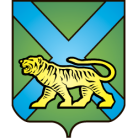 РЕШЕНИЕ г. УссурийскО кандидатурах для исключения из резерва составов участковых комиссий Приморского краяНа основании пункта 9 статьи 26 Федерального закона «Об основных гарантиях избирательных прав и права на участие в референдуме граждан Российской Федерации», пункта 25 Порядка формирования резерва составов участковых комиссий и назначения нового члена участковой комиссии из резерва составов участковых комиссий, утвержденного постановлением ЦИК России от 5 декабря 2012 года № 152/1137-6 (далее – Порядок), территориальная избирательная комиссия города УссурийскаРЕШИЛА:1. Предложить Избирательной комиссии Приморского края для исключения из резерва составов участковых комиссий территориальной избирательной комиссии города Уссурийска Приморского края кандидатуры согласно приложению.2. Направить настоящее решение и список кандидатур для исключения из резерва составов участковых комиссий Приморского края в Избирательную комиссию Приморского края.3. Разместить настоящее решение на официальном сайте администрации Уссурийского городского округа в разделе «Территориальная избирательная комиссия города Уссурийска» в информационно-телекоммуникационной сети «Интернет».Председатель комиссии                                                                 О.М. МихайловаСекретарь комиссии	    			                                        С.В. ХамайкоПриложение к решению территориальнойизбирательной комиссии города Уссурийскаот 20 октября 2017 года № 55/348Список кандидатур для исключения из резерва составов участковых комиссий территориальной избирательной комиссии города Уссурийска Приморского края _________________________________________20 октября 2017 года                        № 55/348№п/пФамилия, имя, отчествоДата рожденияНаименование субъекта выдвижения Очередность назначения, указанная политической партией (при наличии)№ избирательного участкана основании подпункта «г» пункта 25 Порядкана основании подпункта «г» пункта 25 Порядкана основании подпункта «г» пункта 25 Порядкана основании подпункта «г» пункта 25 Порядкана основании подпункта «г» пункта 25 Порядкана основании подпункта «г» пункта 25 ПорядкаГордеев Аркадий Акрамович02.10.1965Собрание избирателей по месту жительства: г. Уссурийск, ул. Агеева, 482801-2869Карташева Екатерина Александровна10.11.1993Собрание избирателей по месту жительства:г. Уссурийск, ул. Надеждинская, 192801-2869Косинова Елена Сергеевна07.11.1983Всероссийская политическая партия «ЕДИНАЯ РОССИЯ»2801-2869Кунакова Любовь Владимировна02.01.1958Собрание избирателей по месту жительства:г. Уссурийск, пер. Тихий, 102801-2869Праведникова Татьяна Владимировна03.09.1971Собрание избирателей по месту жительства:г. Уссурийск, ул. Пролетарская, 1062801-2869Сивак Ирина Александровна25.11.1973Собрание избирателей по месту работы: администрация Уссурийского городского округа	2801-2869Тарасенко Сергей Николаевич07.02.1965Собрание избирателей по месту жительства:г. Уссурийск, ул. Надеждинская, 192801-2869на основании подпункта «а» пункта 25 Порядкана основании подпункта «а» пункта 25 Порядкана основании подпункта «а» пункта 25 Порядкана основании подпункта «а» пункта 25 Порядкана основании подпункта «а» пункта 25 Порядкана основании подпункта «а» пункта 25 ПорядкаАбдуллина Ирина Владимировна31.05.1976Всероссийская политическая партия «ЕДИНАЯ РОССИЯ»2801-2869Бражнова Анастасия Владимировна11.01.1980Всероссийская политическая партия «ЕДИНАЯ РОССИЯ»2801-2869Губарева Анна Викторовна24.02.1977Всероссийская политическая партия «ЕДИНАЯ РОССИЯ»2801-2869Доценко Татьяна Викторовна12.11.1972Всероссийская политическая партия «ЕДИНАЯ РОССИЯ»2801-2869Еремина Наталья Аркадьевна10.04.1958Всероссийская политическая партия «ЕДИНАЯ РОССИЯ»2801-2869Игнатова Татьяна Борисовна15.06.1970Всероссийская политическая партия «ЕДИНАЯ РОССИЯ»2801-2869Карнаух Сергей Викторович11.01.1956Собрание избирателей по месту работы: администрация Уссурийского городского округа	2801-2869Колосова Эллина Владимировна02.08.1968Всероссийская политическая партия «ЕДИНАЯ РОССИЯ»2801-2869Кондратенко Евгения Борисовна13.09.1957Всероссийская политическая партия «ЕДИНАЯ РОССИЯ»2801-2869Папкина Жанна Юрьевна14.09.1971Всероссийская политическая партия «ЕДИНАЯ РОССИЯ»2801-2869Проценко Галина Николаевна10.11.1954Всероссийская политическая партия «ЕДИНАЯ РОССИЯ»2801-2869Овсюк Галина Борисовна02.03.1971Всероссийская политическая партия «ЕДИНАЯ РОССИЯ»2801-2869Середа Наталья Анатольевна06.01.1971Собрание избирателей по месту работы: администрация Уссурийского городского округа2801-2869Син Валентина Михайловна20.06.1955Всероссийская политическая партия «ЕДИНАЯ РОССИЯ»2801-2869Трусова Оксана Валерьевна23.02.1971Всероссийская политическая партия «ЕДИНАЯ РОССИЯ»2801-2869Чумак Александра Александровна09.03.1982Всероссийская политическая партия «ЕДИНАЯ РОССИЯ»2801-2869Чумак Алексей Викторович26.05.1983Всероссийская политическая партия «ЕДИНАЯ РОССИЯ»2801-2869Шевченко Елена Владимировна27.04.1960Политическая партия "КОММУНИСТИЧЕСКАЯ ПАРТИЯ РОССИЙСКОЙ ФЕДЕРАЦИИ"2801-2869